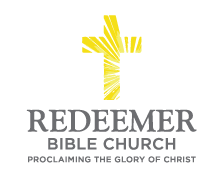 Intro:Preaching Point: God’s Word speaks __________________________________ _________________________________________________________________.Your Idolatry is C____________ C__________ to N________ L_______, v16-18Your Idolatry is D____________ S______________ in N_____________, v19-21Your Idolatry is H______________ O____________ to G____________, v22Conclusion:  